Wrenbury Well-being Lunch time Clubs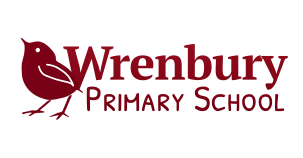 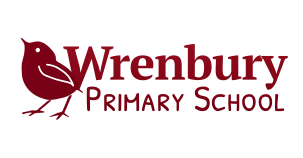 Rationale:At Wrenbury Primary School, we make every child’s social and emotional well-being a priority. We believe that being happy and socially and emotionally secure is the foundation for good academic progress with an understanding that ‘A happy child learns best’. There are children in school who are targeted for support (including social and emotional support) because they have SEND, who are identified as being disadvantaged, in receipt of Pupil Premium grant funding, or come from vulnerable groups. We know these children well. Equally in school, we have children that do not fit into these groups. Many of these children attend school regularly, behave well and achieve well yet may not always feel socially and emotionally secure. These children have the potential to be ‘invisible’.  It is our intention that no child in school is an ‘invisible’ child. Aim:Our overriding aim is to develop and secure the social, emotional and mental well-being of all our children.What do we want to achieve?Let every child know they matterGive every child a voiceBuild each child’s confidence to use their voice and share their problemsEncourage self-belief and for each child to know that they have someone who believes in themGive each child someone who will listen to them (other than their teacher/teaching assistant)Make each child feel safeEnsure each child enjoys the time they share together and has funProvide the children with strategies to ‘cope’ with difficult situationsEach child is well-known to adult beyond the classroomBuild each child’s friendship groups across the schoolWhich social and emotional skills do we wish to develop: Turn takingGood listeningRespectToleranceKindnessResilienceSelf-management Self-awareness Social awareness Relationship skills Responsible decision making How will we achieve this?Groups:Every child from Y1-6 will be put into a group of no more than 10 children.This group will be made up of children from each of the six year groups. Each group leader will be a member of staff who is not the child’s class teacher or class teaching assistant.The groups will be selected carefully and matched with a group leader, who it is felt has something in common with the children (sport, music, arts, personality etc)Meeting times:Each group will meet every week for half an hour from 12-12.30pm.Classrooms or the library will be used as the meeting venue.The group will eat lunch together and will have conversations and discussions based on the SEAL themes.SEAL Themes leading half termly foci:Other resources and stimuli may be used to supplement the SEAL resource.Group leaders may feel they need to feedback to a child’s class teacher, deputy head / head teacher if something a child says causes concern. This feedback will be followed up using appropriate procedures as necessary (informally or record of concern). The Head teacher will lead assemblies each Monday supporting the SEAL theme. The vicar’s half termly assembly will also be based on the half termly focus.The staff will meet to review the Well-being Lunch Clubs termly.BC 09 16Autumn 1: New beginningsAutumn 2: Getting on and falling out* NovemberAnti-bullying week Spring 1: Good to be meSpring  2: Going for goalSummer 1: RelationshipsSummer 2: Changes